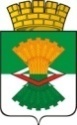 ДУМАМАХНЁВСКОГО МУНИЦИПАЛЬНОГО ОБРАЗОВАНИЯ                                            второго созываРЕШЕНИЕ от 22 ноября  2014 года              п.г.т. Махнёво                              №  500Об информации Администрации Махнёвского муниципального образования о реализации  муниципальной целевой программы «Подготовка документов территориального планирования, градостроительного зонирования и документации по планировке и межеванию территорий Махнёвского муниципального образования на 2011-2014 годы» за 2013 год          Рассмотрев информацию Администрации Махнёвского муниципального образования о реализации муниципальной целевой программы «Подготовка документов территориального планирования, градостроительного зонирования и документации по планировке и межеванию территорий Махнёвского муниципального образования на 2011-2014 годы»  за 2013 год, руководствуясь  Уставом  Махнёвского муниципального образования,  Дума Махнёвского муниципального образованияРЕШИЛА:         1. Информацию Администрации Махнёвского муниципального образования о реализации муниципальной целевой программы «Подготовка документов территориального планирования, градостроительного зонирования и документации по планировке и межеванию территорий Махнёвского муниципального образования на 2011-2014 годы»  за 2013   год принять к сведению (прилагается).         2.  Настоящее Решение вступает  в силу со дня  его  принятия.3. Настоящее Решение направить для   опубликования  в газету «Алапаевская искра» и разместить на официальном сайте  Махнёвского муниципального образования в сети «Интернет».Глава  муниципального  образования                                               И.М.Авдеев                      Приложение                                                           к решению   Думы  Махнёвского                                                  муниципального образования                                                                   от  20.11.2014             № 500     О реализации муниципальной целевой программы «Подготовка документов территориального планирования, градостроительного зонирования и документации по планировке и межеванию территорий Махнёвского муниципального образования  на 2011-2014 годы» за 2013 год	Постановлением Администрации Махнёвского муниципального образования от 24.02.2011 года  № 134 (с изменениями от 02.09.2011г. № 560, от 05.04.2012 года № 194) утверждена муниципальная целевая программа «Подготовка документов территориального планирования, градостроительного зонирования и документации по планировке и межеванию территорий Махнёвского муниципального образования на 2011-2014 годы» (далее - Программа).         В 2013 году были запланированы средства областного бюджета на реализацию программы "Подготовка документов территориального планирования, градостроительного зонирования и документации по планировке территории Махнёвского  муниципального образования  на 2011-2014 годы» областной целевой программы «Развитие жилищного комплекса в Свердловской области» на 2011 -2015 годы» в сумме 1 271 600,00 рублей. Исполнено за 2013 год в сумме 1 271 570, 11 рублей или 100 % к годовым назначениям. Из средств местного бюджета на софинансирование программы «Подготовка документов территориального планирования, градостроительного зонирования и документации по планировке территории Махнёвского  муниципального образования  на 2011-2014 годы»    областной целевой программы «Развитие жилищного комплекса в Свердловской области на 2011-2015 годы» плановые назначения 2013 года составили 544 960,00 рублей. Исполнено в 2013 году в сумме 544 958,62 рублей или 100 % к годовым назначениям.	  Целью Программы является завершение к 01.01.2014 года разработки документов планировки и межевания территорий Махнёвского муниципального образования.	Для достижения этих целей в 2013 году были  выполнены следующие работы:  Разработка проекта планировки и межевания территории малоэтажной застройки жилого района в восточной части п.г.т. Махнёво:- подготовка цифрового картографического материала на разрабатываемую территорию - сбор исходных данных- разработка схемы использования территории в период подготовки проекта планировки- разработка эскиза застройки- разработка проекта планировки- разработка проекта межевания территорииИсполнителем Программы является ОАО «Уралаэрогеодезия», соисполнителем – отделы Администрации Махнёвского муниципального образования. Информация подготовлена Рыбенковой Ириной Ивановной, ведущим специалистом  отдела архитектуры и градостроительства  Администрации Махнёвского муниципального образования